lMADONAS NOVADA PAŠVALDĪBA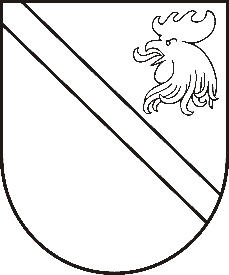 Reģ. Nr. 90000054572Saieta laukums 1, Madona, Madonas novads, LV-4801 t. 64860090, fakss 64860079, e-pasts: dome@madona.lv ___________________________________________________________________________MADONAS NOVADA PAŠVALDĪBAS DOMESLĒMUMSMadonā2018.gada 31.maijā								Nr.232									(protokols Nr.9, 37.p.)Par grozījumiem Madonas novada pašvaldības domes 30.11.2017. lēmumā Nr.702 (protokols Nr.25, 69.p.) “Par Madonas novada pašvaldības pagastu pārvalžu, Madonas pilsētas un to iestāžu un Madonas novada pašvaldības administrācijas amatu vienību sarakstā”Madonas novada pašvaldībā saņemts Ļaudonas pagasta pārvaldes vadītāja Artūra Portnova iesniegums par finansējuma piešķiršanu Ļaudonas vidējās paaudzes deju kolektīvam (vadītāja Aija Kreile) pamatojoties uz Madonas novada pašvaldības domes 30.09.2015. lēmumu Nr.548 “Par amatiermākslas kolektīvu reģistrācijas kārtību Madonas novadā”. Ļaudonas pagasta pārvalde lūdz izveidot Ļaudonas kultūras namā jaunu amata vietu - vidējās paaudzes deju kolektīva vadītājs (prof. kods 2653 12). Iesniegumam pievienota vidējās paaudzes deju kolektīva vadītājas A.Kreiles Madonas novada amatiermākslas kolektīva reģistrācijas iesniegums - anketa, Ļaudonas kultūras nama vadītājas Signes Prušakevičas pavadvēstule iesniegumam anketai un XXVI Vispārējo latviešu Dziesmu un XVI Deju svētku kolektīvu koprepertuāra pārbaudes un svētku dalībnieku atlases skates E grupā Diploms par Madonas novada Ļaudonas pagasta pārvaldes kultūras nama vidējās paaudzes deju kolektīva (vadītāja A.Kreile) iegūto III pakāpi, izpildot priekšnoteikumus amatiermākslas kolektīvu reģistrācijas kārtībai un jaunu amatu vietu izveidei.   Noklausījusies kultūras nodaļas vadītāja p.i. I.Arājas sniegto informāciju, ņemot vērā 17.05.2018. Kultūras un sporta komitejas atzinumu un 22.05.2018. Finanšu un attīstības komitejas atzinumu, atklāti balsojot: PAR – 13 (Zigfrīds Gora, Ivars Miķelsons, Andrejs Ceļapīters, Andris Dombrovskis, Antra Gotlaufa, Artūrs Grandāns, Gunārs Ikaunieks, Valda Kļaviņa, Andris Sakne, Rihards Saulītis, Inese Strode, Aleksandrs Šrubs, Gatis Teilis), PRET – NAV,  ATTURAS – NAV, Madonas novada pašvaldības dome  NOLEMJ:Reģistrēt Madonas novada amatiermākslas kolektīvu reģistrā Ļaudonas pagasta pārvaldes Ļaudonas kultūras nama vidējās paaudzes deju kolektīvu (vadītāja Aija Kreile);Ar 2018.gada 1.jūniju Ļaudonas kultūras namā izveidot amata vienību - vidējās paaudzes deju kolektīva vadītājs ar amatalgas likmi EUR 446.00, mēneša algu fondu EUR 134.00, prof. kods 2653 12, amata vienību skaits 0,3;Veikt izmaiņas “Ļaudonas pagasta pārvaldes un iestāžu amata vienību sarakstā” (apstiprināts ar Madonas novada pašvaldības domes 30.11.2017. lēmumu Nr.702 (protokols Nr.25, 69.p.)).Finansējumu piešķirt no Madonas novada budžeta nesadalītajiem līdzekļiem.Domes priekšsēdētāja vietnieks					Z.Gora